PROBLEMAS CON QUEBRADOS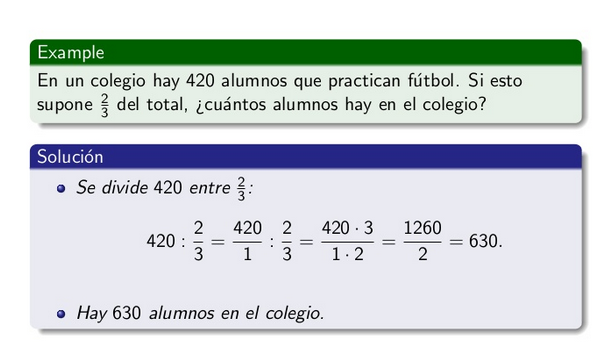 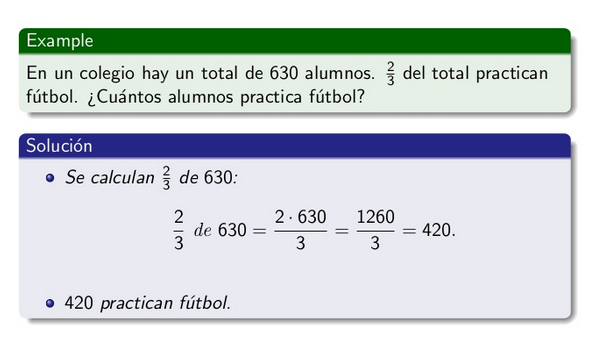 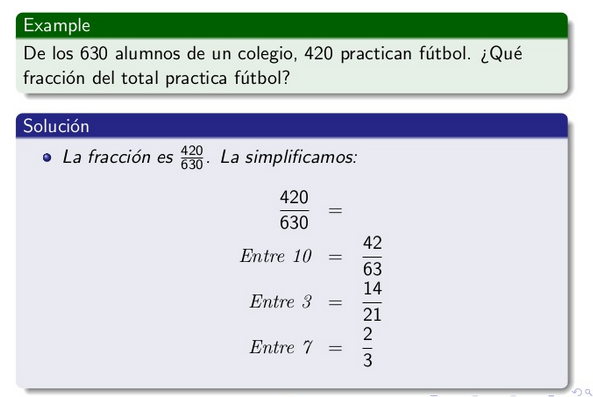 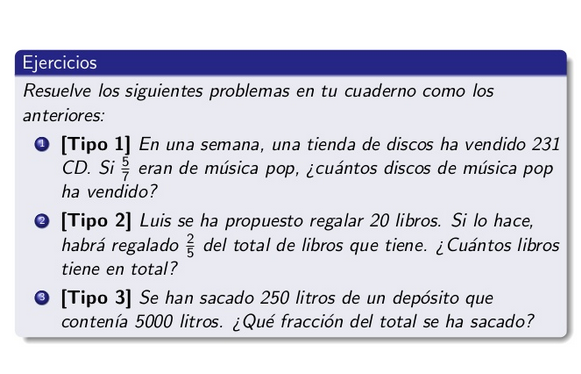 